SIEGEL-Kriterienkatalog 2015/2016zur
Erstzertifizierung 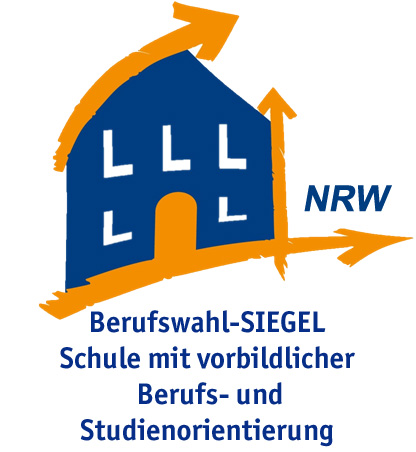 Hinweise zur Bearbeitung des Kriterienkatalogs:Informieren Sie sich vor Bearbeitung des Kriterienkatalogs über das Berufswahl-SIEGEL, den Ablauf des SIEGEL-Prozesses, Termine und Fristen. Bitte speichern Sie zunächst den Kriterienkatalog lokal auf Ihrem Computer und bearbeiten dann Ihre Bewerbung. Da der Kriterienkatalog mit einem Passwort geschützt ist, können Sie die Formatierung des Dokuments nicht verändern.Bitte ergänzen Sie Ihre vollständigen Schuldaten auf dem Deckblatt und auf Seite 3.Schreiben Sie Ihre Texte direkt in die vorgesehenen grauen Textfelder der jeweiligen Kriterien und kreuzen in den grauen Kästen die Angebote Ihrer Schule an. Die maximale Länge Ihrer Texte in den verschiedenen Textfeldern ist vorgegeben. Die Anzahl der Zeichen, die Sie jeweils verwenden können, wird nach einem Mausklick auf das Textfeld bzw. beim Ausfüllen des Textfelds in der Statusleiste unten links angezeigt. Zudem können Sie sich durch Drücken der [F1]-Taste die Anzahl der Zeichen in einem Meldungsfenster anzeigen lassen.Beschreiben Sie die Angebote, Konzepte und Projekte Ihrer Schule bitte möglichst konkret und anschaulich (Vorbereitung, Durchführung, Nachbereitung), damit die Jury diese besser verstehen und dementsprechend bewerten kann. Dafür ist es empfehlenswert, die vorgegebene Anzahl der Zeichen in den Textfeldern zu nutzen. Sollten Sie einzelne Kriterien nicht oder für Außenstehende unverständlich beschreiben, so kann die Jury dafür keine Punkte vergeben.Beschreiben Sie bitte lediglich die Angebote, Konzepte und Projekte Ihrer Schule, die gezielt zur Studien- und Berufsorientierung der Schüler durchgeführt werden. Verdeutlichen Sie immer den Kontext im Rahmen der Studien- und Berufsorientierung (roter Faden) und begründen die Wahl der genannten Angebote, Konzepte und Projekte.Stellen Sie in Ihrer Bewerbung lediglich die Projekte und Angebote dar, die tatsächlich in Ihrer Schule eingeführt sind bzw. durchgeführt werden. Planungen und Visionen werden von der Jury nicht berücksichtigt.Bitte geben Sie bei Ihren Beschreibungen an, ob es sich um Angebote handelt, die in unregelmäßigen Abständen oder kontinuierlich stattfinden. Machen Sie zudem deutlich, ob die Angebote für die Schüler freiwillig oder verbindlich sind und wie viele Schüler hierdurch erreicht werden.Verwenden Sie keine schulinternen Abkürzungen: die Jury setzt sich aus Vertretern unterschiedlichster Institutionen zusammen, von denen nicht alle mit den für Sie alltäglichen schulinternen Begrifflichkeiten vertraut sind. Verweisen Sie bitte nicht auf Internetseiten: die Jury bewertet Ihr Konzept zur Studien- und Berufsorientierung ausschließlich auf Grundlage Ihrer schriftlichen Bewerbung und wird nicht zur Recherche auf genannte Internetseiten zugreifen. Bitte stellen Sie Ihr Berufsorientierungs-Konzept in einer Übersicht – möglichst auf einer Seite – schematisch dar, so dass der rote Faden Ihrer Berufsorientierung für die SIEGEL-Jury auf einen Blick ersichtlich wird (beispielsweise welche Maßnahmen Sie in welcher Stufe durchführen etc.).Bitte fügen Sie Ihrer Bewerbung keine weiteren Dokumente bei. Nach erfolgreicher Begutachtung Ihrer Bewerbung können Sie der Jury dann im Audit in Ihrer Schule weitere Materialien zur Studien- und Berufsorientierung als Beleg Ihrer Beschreibungen in der Bewerbung zur Verfügung stellen. Eine wesentliche Grundlage für die Bewertung der Angebote, Konzepte und Projekte Ihrer Schule durch die SIEGEL-Jury sind die Vorgaben des aktuellen Runderlasses zur Berufs- und Studienorientierung des Ministeriums für Schule und Weiterbildung NRW Bitte senden Sie den ausgefüllten Kriterienkatalog bis zum 11.12.2015 als Word-Dokument (verwenden Sie als Dateinamen den Namen Ihrer Schule) in digitaler Form an claudia.fuchs@obk.deSie erhalten dann eine Empfangsbestätigung per Email.Für weitere Informationen stehen Ihnen gerne zur Verfügung:  Ulla Barth							SchulamtsdirektorinSchulamt für den Oberbergischen KreisAm Wiedenhof 1551643 Gummersbach tel 02261-884028mail ulla.barth@obk.defax 02261-88972 4028Claudia Fuchs Schuldaten:Bei einer positiven Begutachtung Ihrer Bewerbung wird die Jury in der Zeit vom 01.02.2016 – 29.04.2016 ein Audit an Ihrer Schule durchführen. Der Termin für das Audit wird individuell mit Ihnen abgestimmt. Bitte nennen Sie dafür die Daten, die für Ihre Schule sehr ungünstig sind:InhaltTeil 1:                                                                                                                       Aktivitäten und Maßnahmen zur Studien- und Berufsorientierung der Schüler	1Kriterium 1: Übersicht der Angebote zur Studien- und Berufsorientierung	2Kriterium 2: Praxiserfahrung der Schüler	6Kriterium 3: Individuelle Entwicklungs- und Orientierungsprozesse der Schüler	10Teil 2:                                                                                                                 Aktivitäten und Maßnahmen zur innerschulischen Organisation der Studien-    und Berufsorientierung	15Kriterium 4: Organisation der Studien- und Berufsorientierung in der Schule	16Kriterium 5: Weiterbildung der Lehrer	20Kriterium 6: Qualitätssicherung der Studien- und Berufsorientierung	21Teil 3:                                                                                                                 Aktivitäten und Maßnahmen zur Vernetzung mit weiteren Akteuren zur      Studien- und Berufsorientierung	23Kriterium 7: Außendarstellung	24Kriterium 8: Außerschulische Partner und Experten	25Kriterium 9: Elternarbeit	27Teil 1:Aktivitäten und Maßnahmen zur Studien- und Berufsorientierung der SchülerEin erfolgreiches Gesamtkonzept zur Studien- und Berufsorientierung setzt sich aus vielfälligen Angeboten für die Schüler zusammen, die sie in ihrem beruflichen Orientierungsprozess unterstützen. Hierbei ist sicherzustellen, dass zum einen durch verbindliche Angebote alle Schüler erreicht werden,zum anderen Freiraum für individuelle Förderung geboten wird unddie Schüler eine Berufswahlkompetenz entwickeln.Kriterium 1: Übersicht der Angebote zur Studien- und BerufsorientierungKriterium 2: Praxiserfahrungen der SchülerKriterium 3: Individuelle Entwicklungs- und Orientierungsprozesse der SchülerKriterium 1: Übersicht der Angebote zur Studien- und BerufsorientierungGeben Sie einen Überblick über alle Angebote zur Studien- und Berufsorientierung Ihrer Schule! Bitte kennzeichnen Sie, ob das jeweilige Angebot für alle Schüler verbindlich oder freiwillig ist. Bitte legen Sie auch dar, in welchem Fach/ welchen Fächern das jeweilige Angebot verankert ist:	für alle Schüler verbindliches Angebot 	= 	vb.								freiwilliges Angebot 	= 	fw.	Sekundarstufe I:Sekundarstufe II:Kriterium 2:Praxiserfahrungen der SchülerBeschreiben Sie das Konzept eines der Schülerbetriebspraktika Ihrer Schule!Welche weiteren Angebote gibt es, um Schülern Praxiserfahrungen zu ermöglichen?Kriterium 3:Individuelle Entwicklungs- und Orientierungsprozesse der SchülerWelche Verfahren zur Erfassung von individuellen, berufsbezogenen Interessen und Stärken der Schüler werden eingesetzt? Welche Angebote zur individuellen Information und Orientierung über berufliche Möglichkeiten werden an Ihrer Schule für Schüler systematisch eingesetzt?Welche Angebote für eine geschlechtersensible Studien- und Berufsorientierung für Mädchen und Jungen werden an Ihrer Schule eingesetzt?Welches Portfolioinstrument begleitet den individuellen Entwicklungs- und Orientierungsprozess zur Studien- und Berufsorientierung der Schüler?Mit welchen speziellen Maßnahmen fördern Sie die Eigenständigkeit und den zielgerichteten Umgang der Schüler mit den Studien- und Berufsorientierungsangeboten der Schule („Berufswahlkompetenz“)? Beispiele könnten sein „Lernen lernen“, Recherchemöglichkeiten, eigenständige Praktikums- und Ausbildungsplatzsuche, Motivation schaffen etc.Teil 2:Aktivitäten und Maßnahmen zur innerschulischen
Organisation der Studien- und Berufsorientierung Voraussetzung für eine erfolgreiche Studien- und Berufsorientierung der Schüler ist ein verbindlich in der Schule verankertes Gesamtkonzept, welches transparent dokumentiert ist und Zuständigkeiten eindeutig definiert. Die kontinuierliche Weiterbildung der Lehrer im Themenfeld „Studien- und Berufsorientierung“ ist darin sichergestellt.Zur Sicherung der Qualität und Nachhaltigkeit ist eine systematische Evaluation erforderlich. Kriterium 4:Organisation der Studien- und Berufsorientierung in der SchuleKriterium 5:Weiterbildung der Lehrer Kriterium 6:Qualitätssicherung der Studien- und BerufsorientierungKriterium 4:Organisation der Studien- und Berufsorientierung in der SchuleIn welcher Form ist das Konzept zur Studien- und Berufsorientierung Ihrer Schule dokumentiert und festgeschrieben?Welche internen Akteure und Gremien Ihrer Schule sind in dem Berufsorientierungskonzept auf organisatorischer Ebene eingebunden?Wie ist das gesamte Kollegium in die Umsetzung des Konzepts zur Studien- und Berufsorientierung Ihrer Schule verbindlich eingebunden?Welche materiellen Rahmenbedingungen zur Umsetzung der Studien- und Berufsorientierung in der Schule stehen zur Verfügung?Kriterium 5:Weiterbildung der LehrerWie haben sich die Lehrer im Themenfeld „Studien- und Berufsorientierung“ in den vergangenen drei Jahren weitergebildet?Kriterium 6:Qualitätssicherung der Studien- und BerufsorientierungWie werden die Angebote Ihrer Schule zur Studien- und Berufsorientierung hinsichtlich ihrer Qualität und Wirksamkeit überprüft und weiterentwickelt? Wie erhalten Sie ein systematisches Feedback der Beteiligten (z.B. Schüler, Unternehmen, Eltern etc.) über die Qualität und den Nutzen Ihrer einzelnen Angebote zur Studien- und Berufsorientierung?Inwieweit erfassen Sie den weiteren Werdegang Ihrer Schüler und beziehen diese Erkenntnisse in die Ausgestaltung und Weiterentwicklung der Studien- und Berufsorientierung ein?Teil 3:Aktivitäten und Maßnahmen zur Vernetzung mit weiteren Akteuren zur Studien- und BerufsorientierungEine umfassende Studien- und Berufsorientierung kann nicht alleine durch die Schule selbst realisiert werden, sondern erfordert eine systematische Einbindung weiterer Akteure: Firmen und Unternehmen,Agentur für Arbeit,ehemalige Schüler, Eltern etc.Dafür ist eine transparente Außendarstellung des Konzepts und der Angebote zur Studien- und Berufswahlorientierung erforderlich.Kriterium 7:AußendarstellungKriterium 8:Außerschulischen Partner und ExpertenKriterium 9:ElternarbeitKriterium 7:Außendarstellung a. 	Wie stellen Sie Ihr Konzept und die Angebote zur Studien- und Berufsorientierung für außerschulische Akteure transparent dar?Kriterium 8:Außerschulische Partner und ExpertenBestehen Kooperationen Ihrer Schule mit Unternehmen, Betrieben, Einrichtungen und Institutionen? Wie kooperieren Sie mit der Berufsberatung der Agentur für Arbeit?Welche weiteren außerschulischen Partner und Experten werden in welcher Form in das Konzept zur Studien- und Berufsorientierung eingebunden (nur in Stichworten)? Kriterium 9:Elternarbeita. 	Welche Angebote Ihrer Schule gibt es für Eltern im Themenfeld „Studien- und Berufsorientierung“?Welche Möglichkeiten werden für Eltern angeboten, sich praktisch in die Studien- und Berufsorientierung der Schüler einzubringen?Wie werden Eltern in die konzeptionelle Entwicklung der Studien- und Berufsorientierung Ihrer Schule eingebunden? Schule:Kommunale KoordinierungsstelleÜbergang Schule - Beruf/StudiumMoltkestr. 4251643 Gummersbach
Telefon 02261 88-6821
Fax 02261 88-972-6821
claudia.fuchs@obk.de
http://www.obk.de Schulname:Adresse:Tel.-Nr.:Schulleitung & Email-Adresse:StuBO-Koordinator & 
Email-Adresse:Anzahl der Schüler insgesamt:Anzahl der Klassen in den 
jeweiligen Jahrgangsstufen:Anzahl der Lehrer
(Stellen & Personen):DatumGrundJahrgang 5verankert in dem Fach/den Fächern:Jahrgang 6verankert in dem Fach/den Fächern:Jahrgang 7verankert in dem Fach/den Fächern:Jahrgang 8verankert in dem Fach/den Fächern:Jahrgang 9verankert in dem Fach/den Fächern:Jahrgang 10verankert in dem Fach/den Fächern:Jahrgang 11verankert in dem Fach/den Fächern:Jahrgang 12verankert in dem Fach/den Fächern:Jahrgang 13verankert in dem Fach/den Fächern:Jahrgang: 		     Zeitlicher Umfang: 	      TageVorbereitungsphase (z.B. Auswahl des Berufsfeldes, Akquise von Praktikumsplätzen, praktikumsvorbereitende Informationen und Hilfestellungen)Durchführungsphase (z.B. Begleitung durch Lehrer, systematische Dokumentation von Tätigkeiten und Erfahrungen) Nachbereitungsphase (individuelle Reflexion, Präsentation von Praktikumserfahrungen):Vernetzung zu anderen Elementen und Verantwortlichkeiten.Zertifikat (Praktikumsbescheinigung, Praktikumszeugnis)SchnupperpraktikumSchülerpraktikum am Arbeitsplatz der Eltern SozialpraktikumFreiwilliges Praktikum mit schulischer UnterstützungLangzeitpraktikum (z.B. ehemalige BUS-Klassen, BORK-Klassen)PraxisklassePraxistageSchülerfirmafür Sekundarstufe II: Auslandspraktikumfür Sekundarstufe II: Duales OrientierungspraktikumAndere:       Beschreiben Sie das Konzept von zwei o.g. Angeboten, die einen besonderen Stellenwert im Gesamtkonzept Ihrer Schule einnehmen! (Jahrgang, zeitlicher Umfang, Vor-, Durchführungs- und Nachbereitungsphase, Vernetzung zu anderen Elementen und Verantwortlichkeiten, Zertifikat etc.)1)      2)      Potenzialanalyse:      Interessens- und Berufsorientierungstests:      Assessmentverfahren:      Sonstige:      Beschreiben Sie das Konzept der gewählten Verfahren! (Jahrgang, zeitlicher Umfang, 
Vor-, Durchführungs- und Nachbereitungsphase, Vernetzung zu anderen Elementen und Verantwortlichkeiten, Zertifikat etc.) Berufsinformationsbörsen / Ausbildungsmessen / Hochschul-Tage oder ähnlichesBetriebserkundungenBerufsfelderkundungenBIZ-BesuchBeratungsangebote (z.B. Berufsberatung durch die Agentur für Arbeit)BerufsparcoursTage der Offenen TürInformationsmaterial (Internet, Broschüren, Zeitschriften etc.)für Sekundarstufe II: Schnupperstudium oder ähnlichesAndere:      Beschreiben Sie das Konzept eines der o.g. Angebote, das einen besonderen Stellenwert im Gesamtkonzept Ihrer Schule einnimmt! (Jahrgang, zeitlicher Umfang, Vor-, Durchführungs- und Nachbereitungsphase, Vernetzung zu anderen Elementen und Verantwortlichkeiten, Zertifikat etc.)Girls’ DayBoys‘ DayTechnikführerscheinHaushaltsführerscheinMINT-FörderungAndere:      Beschreiben Sie das Konzept Ihrer Angebote! (Jahrgang, zeitlicher Umfang, Vor-, Durchführungs- und Nachbereitungsphase, Vernetzung zu anderen Elementen und Verantwortlichkeiten, Zertifikat etc.) BerufswahlpassJobpass / BerufswahlkompassBerufswahlportfolioBerufswahlordner / BerufswahlmappeAnderes Portfolioinstrument:      Beschreiben Sie Ihr Konzept zur Arbeit mit dem Portfolioinstrument! (Inhalte, Ziele, Organisation, Einführung und Einsatz im Unterricht, zeitlicher Umfang, Kontinuität/regelmäßiger Einsatz, beteiligte Klassen, beteiligte Lehrkräfte, Verantwortlichkeiten etc.)Beschreiben Sie das Konzept Ihrer Schule! (Inhalte, Organisation, zeitlicher Umfang, beteiligte Klassen, beteiligte Lehrkräfte etc.)Eigenständiger Bestandteil im Schulprogramm Schuleigenes CurriculumProzesshafte Darstellung der Studien- und BerufsorientierungFahrplan zur Studien- und BerufsorientierungAndere:      Beschreiben Sie jeden von ihnen angekreuzten PunktSchulleitungStudien- und Berufskoordinator (StuBO)Lehrerinnen und LehrerBerufsorientierungs-Team Arbeitskreise zur Studien- und BerufsorientierungFachkonferenzenAndere:      Beschreiben Sie die Aufgaben und Rollen der einzelnen Akteure und GremienBeschreiben Sie Ihr Konzept!Berufsorientierungsbüro (BOB)Infobretter / SchaukästenEigener EtatEigene Broschüren / InfohefteAndere:      Beschreiben Sie das Konzept Ihrer Schule! (z.B. Beschreibung der genutzten Räumlichkeit, Ausstattung, Nutzung, Sprechstunden, Verantwortlichkeiten etc.)Lehrerbetriebspraktika Betriebs- oder Berufsfelderkundungen für LehrerFortbildungen für LehrerFachtagungenArbeitskreise Schule/WirtschaftPädagogische Tage im KollegiumAndere:      Beschreiben Sie das Weiterbildungskonzept an Hand der oben genannten Punkte! (Thema, Inhalte, Ziel, Institution/Unternehmen, zeitlicher Umfang, beteiligte Personen und Anzahl der Personen etc.)Schulische Evaluation der Angebote und Aktivitäten durch Fragebögen für Schüler für Unternehmen für betreuende Lehrer für Eltern für andere beteiligte Personen, konkret:      Schulische Evaluation der Angebote und Aktivitäten durch systematische und dokumentierte Feedbackgespräche mit Schülern mit Unternehmen mit betreuenden Lehrern mit Eltern mit anderen beteiligten Personen, konkret:       Externe Evaluation der Angebote und Aktivitäten durch:      Andere Formen der Evaluation:      Beschreiben Sie an Hand der oben beschriebenen Verfahren Ihr Konzept zur Qualitätssicherung! (Konkretes Vorgehen, Evaluationsthemen und -methoden, beteiligte Personen, Auswertung der Daten, Umsetzung der Ergebnisse etc.)Beschreiben Sie Ihr Konzept! (Konkretes Vorgehen, Methoden der Erfassung, Auswertung der Daten, Umsetzung der Ergebnisse etc.)InternetangeboteFlyer und InfobroschürenPlakateAndere:      Beschreiben Sie Ihr Konzept und Ihre Maßnahmen zur Außendarstellung! (Ziele, Inhalte, beteiligte Lehrkräfte, ggf. Verweise auf Internetseiten etc.) Beschreiben Sie die Gestaltung der Kooperation(en) auf inhaltlicher und organisatorischer Ebene! (Ziele, Organisation in Schule und Unternehmen/Einrichtung, Einbindung in den Unterricht, Inhalte, Durchführung von Projekten, Angebote des Partners für die Schule, Angebote der Schule für den Partner, beteiligte Personen, beteiligte Klassen etc.) Beschreiben Sie die Gestaltung der Kooperation mit der Berufsberatung der Agentur für Arbeit auf inhaltlicher und organisatorischer Ebene! (Ziele, Organisation in Schule und in der Agentur für Arbeit, Einbindung in den Unterricht, Inhalte, Durchführung von Projekten, zeitlicher Umfang, beteiligte Klassen, beteiligte Lehrkräfte, Verantwortlichkeiten etc.) Universitäten und Fachhochschulen:      Industrie- und Handelskammer:      Handwerkskammer:      Stiftungen:      Institutionen der Weiterbildung / Bildungsträger:      Berufskollegs:      Arbeitgeberverbände und andere Verbände:      Ehemalige Schüler:      Bildungsbüros:      Kommunale Koordinierung:      Andere:      Beschreiben Sie das Konzept von zwei o.g. Partnern, die einen besonderen Stellenwert im Gesamtkonzept Ihrer Schule einnehmen! (Ziele, Inhalte, Organisation, zeitlicher Umfang, beteiligte Klassen, beteiligte Lehrkräfte, beteiligte Institutionen etc.)1)      2)      Informationsveranstaltungen zum Konzept der SchuleInformationsveranstaltungen zu BerufsbildernPräsentation der Praktikumserfahrungen durch SchülerBerufemesse in der SchuleInformationsveranstaltungen zu BewerbungsverfahrenBIZ-Besuch Podiumsdiskussion mit außerschulischen Partnern Informationsveranstaltungen zu BerufskollegsAndere:      Beschreiben Sie diese Angebote Ihrer Schule für Eltern und deren Nutzung durch die Eltern! Beschreiben Sie diese Angebote Ihrer Schule für Eltern und deren Nutzung durch die Eltern! Vorstellung von eigenen Berufsbildern Schülerpraktikum im Unternehmen der ElternBetreuung von Schülern im PraktikumOrganisation von Betriebserkundungen etc.Fremdeinschätzung ihres Kindes im Rahmen der PortfolioarbeitEntwicklungsplangesprächen und/oder ZukunftskonferenzenDurchführung von WorkshopsAndere:      Beschreiben Sie diese Möglichkeiten und deren Nutzung durch die Eltern!Beschreiben Sie diese Möglichkeiten und deren Nutzung durch die Eltern!Beschreiben Sie die Einbindung von Eltern in die Konzeptentwicklung zur Studien- und Berufsorientierung!